RÉPUBLIQUE ALGÉRIENNE DÉMOCRATIQUE ET POPULAIRE MINISTÈRE DE LA SANTÉ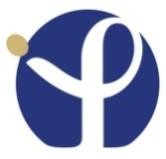 Institut Pasteur d’AlgérieProgramme du cours en Expérimentation animale et animaux de laboratoireSession Novembre202326Novembre20238h00-09h30 : Accueil des participants, séance inaugurale et pré-test09h30-10h15 : éthique en expérimentation animale et règle des 3R(Dr ABDELLI)10h15-10h30 : pause café10h30-11h00 : les points limites (Dr ABDELLI)11h00-11h15 : débat11h15-12h15 : le modèle animal (Dr BENAZZOUZ)12h15-12h30 : débat12h30-13h30 : pause déjeuner13h30-13h45 : anatomie de la souris (Dr HACHEMI)13h45-17h00 : travaux pratiques, méthodes  de contention, d’injection et de prélèvement chez la souris (Dr HACHEMI, Dr FOURAR-Dr BENFENATKI-Dr ABDELLI-Dr BOUBGUIRA)27Novembre202308h30-09h30 : Animaux de laboratoire et statuts sanitaires (Dr ABDELLI)09h30-10h00 : animalerie de laboratoire (Dr ABDELLI)10h00-10h15 : pause café10h15-11h15 : biosécurité en animalerie (Dr HACHID)11h15-11h45 : anesthésie et  analgésie (Dr BOUBGUIRA)11h45-12h00 : débat12h00-13h00 : pause déjeuner13h00-13h15 : anatomie du rat (Dr HACHEMI)13h15-17h00 : travaux pratiques, méthodes  de contention, d’injection et de prélèvement chez le rat (Dr HACHEMI, Dr FOURAR-Dr BENFENATKI-Dr ABDELLI-Dr BOUBGUIRA)28Novembre 202308h30-10h00 : introduction à la génétique de la Souris (Dr ABDELLI)10h00-10h15 : débat10h15-10H30 : pause café10h30-11H15 : principales souches de rongeurs utilisés en laboratoire(Dr BENFENATKI)11h15-11H45 : méthodes éthique de mise a mort (Dr FOURAR)11h45-12h00 : débat12h00-13h00 : pause déjeuner13h30-13h45 : anatomie du lapin (Dr HACHEMI)13h45-16h00 : travaux pratiques, méthodes  de contention, d’injection et de prélèvement chez le lapin (Dr HACHEMI, Dr FOURAR-Dr BENFENATKI-Dr ABDELLI-Dr BOUBGUIRA) 29Novembre2023 08h30-09h15 : Toxicologie expérimentale (Dr BENAZZOUZ) 09h15-10h00 : pathologies des animaux de laboratoire (Dr ABDELLI) 10h00-10h15 : débat10h15-10H30 : pause café10h30-11h45: méthodes alternatives et culture cellulaire (Dr BOULAHBAL-ANES)11H45-12H15 : débat (Dr BOULAHBAL-ANES)12H15-13H15 : pause déjeuner13H15-17H00 : travaux pratiques/travaux dirigé à l’Annexe Sidi-Fredj 1er groupe : travaux dirigés de culture cellulaire avec vidéo de démonstration et observations au microscope (Dr BOULAHBAL et COL)2ème groupe : travaux pratique de dissection(Rat) et techniques d’histologie avec vidéo de démonstration (Dr CHAFAA et COL)30Novembre 202308h30-10h00 : Travaux pratiques induction d’un  modèle expérimental exemple du cramping test (Dr BENAZZOUZ- Dr HACHEMI-Dr FOURAR-Dr BENFENATKI-Dr BOUBGUIRA)10h00-10h15 : pause café10h15-11h30 : suite des travaux pratiques « cramping test »11h30-12h15: notions du calcul d’échantillon en expérimentation animale (Dr BENAZZOUZ)12h15-13h00:post-test et remise des attestations13h00-14h00 : pause déjeuner et clôture